                                                      П О С Т А Н О В Л Е Н И ЕШ У Ö М       от 27  декабря  2013 года				                                  №    34  (Республика Коми, Ижемский район, с. Няшабож)Об утверждении порядка осуществления муниципального земельного контроля на территории сельского поселения «Няшабож»Руководствуясь Федеральным законом от 06.10.2003 г. № 131-ФЗ «Об общих принципах организации местного самоуправления в Российской Федерации», Федеральным законом от 02.05.2006 г. № 59-ФЗ «О порядке рассмотрения обращений граждан Российской Федерации», Федеральным законом от 26.12.2008 № 294-ФЗ «О защите прав юридических лиц и индивидуальных предпринимателей при осуществлении государственного контроля (надзора) и муниципального контроля», законом Республики Коми от 11.05.2010 г. № 47-РЗ «О реализации права граждан на обращение в Республике Коми», Уставом муниципального образования сельского поселения «Няшабож» ПОСТАНОВЛЯЕТ:1. Утвердить порядок осуществления муниципального земельного контроля на территории сельского поселения «Няшабож» согласно приложению.2. Настоящее постановление вступает в силу со дня обнародования.Глава сельского поселения «Няшабож»                                    Н.И. ТерентьеваУТВЕРЖДЕНПостановлением администрации сельского поселения «Няшабож»от 27 декабря . № 33(приложение)ПОРЯДОК ОСУЩЕСТВЛЕНИЯ муниципального земельного контроля на территории сельского поселения «Няшабож»	1. Настоящий Порядок определяет орган местного самоуправления - администрация сельского поселения «Няшабож», уполномоченный на осуществление муниципального земельного контроля на территории сельского поселения «Няшабож» (далее – муниципальный контроль), их организационную структуру, полномочия, функции и порядок деятельности, перечень должностных лиц, уполномоченных на  осуществление муниципального контроля.	2. Муниципальный контроль осуществляется администрацией сельского поселения «Няшабож» (далее – орган контроля).	3. Муниципальный контроль осуществляется органом контроля в соответствии с Федеральным законом «О защите прав юридических лиц и индивидуальных предпринимателей при осуществлении государственного контроля (надзора) и муниципального контроля».4. Предметом муниципального контроля является соблюдение требований, установленных федеральными законами и принимаемыми в соответствии с ними иными нормативными правовыми актами Российской Федерации, законами и иными нормативными правовыми актами Республики Коми, муниципальными правовыми актами (далее – обязательные требования) в сфере муниципального земельного контроля.5. При осуществлении муниципального контроля предметом плановых проверок является соблюдение юридическим лицом, индивидуальным предпринимателем в процессе осуществления деятельности обязательных требований земельного законодательства.Предметом внеплановых проверок является соблюдение юридическим лицом, индивидуальным предпринимателем в процессе осуществления деятельности обязательных требований, выполнение предписаний органов контроля, проведение мероприятий по предотвращению причинения вреда жизни, здоровью граждан, вреда животным, растениям, окружающей среде, объектам культурного наследия (памятникам истории и культуры) народов Российской Федерации, по предупреждению возникновения чрезвычайных ситуаций природного и техногенного характера, по ликвидации последствий причинения такого вреда.6. В ходе проверки проводятся следующие мероприятия:- проверка соблюдения обязательных требований, указанных в пункте 5 настоящего Порядка;- запрос необходимых документов у юридических лиц, индивидуальных предпринимателей, в рамках проводимой проверки;- составление акта по итогам проведенной проверки в двух экземплярах;- в случае выявления при проведении проверки нарушений, выдача органами муниципального контроля предписания на устранение выявленных нарушений с указанием сроков их устранения.7. К должностным лицам органа контроля, которые могут быть уполномочены на проведение проверки, относятся руководитель органа контроля, заместитель руководителя органа контроля, руководители и заместители руководителей отраслевых (функциональных) органов, а также иные муниципальные служащие органа контроля, должностными инструкциями которых предусмотрено проведение проверки по вопросам муниципального контроля (далее – лица, уполномоченные на проведение проверки).8. К проведению мероприятий по муниципальному контролю привлекаются эксперты и экспертные организации, аккредитованные в порядке, установленном Правительством Российской Федерации, на основании распорядительного акта органа контроля и в соответствии с заключенными с ними гражданско-правовыми договорами.Решение о привлечении экспертов и экспертных организаций к проведению мероприятий по контролю принимается органом контроля на основании результатов их отбора из числа экспертов и экспертных организаций, аккредитованных на соответствующий вид деятельности по муниципальному контролю. Отбор экспертов и экспертных организаций для привлечения их к проведению мероприятий по муниципальному контролю осуществляется в соответствии с критериями отбора, установленными органом контроля.В соответствии с условиями гражданско-правового договора, заключенного с экспертом, эксперту выплачивается вознаграждения и возмещаются расходы по проезду до места проведения мероприятий по муниципальному контролю, и обратно до места жительства эксперта, а также расходы по найму жилого помещения за период проживания вне постоянного места жительства в связи с проведением мероприятий по контролю.9. Должностные лица органа контроля при проведении проверки имеют право:1) проводить проверки;2) требовать представления документов, информации, если они являются объектами проверки или относятся к предмету проверки;3) принимать меры в отношении фактов нарушений, выявленных при проведении проверки, в порядке, предусмотренном законодательством.10. Должностные лица органа контроля при проведении проверки обязаны:своевременно и в полной мере исполнять предоставленные в соответствии с законодательством Российской Федерации полномочия по предупреждению, выявлению и пресечению нарушений обязательных требований;соблюдать законодательство Российской Федерации, права и законные интересы юридического лица, индивидуального предпринимателя, проверка которых проводится;проводить проверку на основании распоряжения администрации сельского поселения «Няшабож» о ее проведении в соответствии с ее назначением;проводить проверку только во время исполнения служебных обязанностей, выездную проверку только при предъявлении копии распоряжения администрации сельского поселения «Няшабож» и в случае, предусмотренном частью 5 статьи 10 Федерального закона от 26.12.2008 № 294-ФЗ «О защите прав юридических лиц и индивидуальных предпринимателей при осуществлении государственного контроля (надзора) и муниципального контроля», копии документа о согласовании проведения проверки;не препятствовать руководителю, иному должностному лицу или уполномоченному представителю юридического лица, индивидуальному предпринимателю, его уполномоченному представителю присутствовать при проведении проверки и давать разъяснения по вопросам, относящимся к предмету проверки;предоставлять руководителю, иному должностному лицу или уполномоченному представителю юридического лица, индивидуальному предпринимателю, его уполномоченному представителю, присутствующим при проведении проверки, информацию и документы, относящиеся к предмету проверки;знакомить руководителя, иное должностное лицо или уполномоченного представителя юридического лица, индивидуального предпринимателя, его уполномоченного представителя с результатами проверки;учитывать при определении мер, принимаемых по фактам выявленных нарушений, соответствие указанных мер тяжести нарушений, их потенциальной опасности для жизни, здоровья людей, для животных, растений, окружающей среды, объектов культурного наследия (памятников истории и культуры) народов Российской Федерации, для возникновения чрезвычайных ситуаций природного и техногенного характера, а также не допускать необоснованное ограничение прав и законных интересов граждан, в том числе индивидуальных предпринимателей, юридических лиц;доказывать обоснованность своих действий при их обжаловании юридическими лицами, индивидуальными предпринимателями в порядке, установленном законодательством Российской Федерации;соблюдать сроки проведения проверки, установленные Федеральным законом от 26.12.2008 № 294-ФЗ «О защите прав юридических лиц и индивидуальных предпринимателей при осуществлении государственного контроля (надзора) и муниципального контроля» и настоящим административным регламентом;не требовать от юридического лица, индивидуального предпринимателя документы и иные сведения, представление которых не предусмотрено законодательством Российской Федерации;перед началом проведения выездной проверки по просьбе руководителя, иного должностного лица или уполномоченного представителя юридического лица, индивидуального предпринимателя, его уполномоченного представителя ознакомить их с положениями административного регламента, в соответствии с которым проводится проверка;осуществлять запись о проведенной проверке в журнале учета проверок;принять меры по контролю за устранением выявленных нарушений, их предупреждению, предотвращению возможного причинения вреда жизни, здоровью граждан, вреда животным, растениям, окружающей среде, объектам культурного наследия (памятникам истории и культуры) народов Российской Федерации, предупреждению возникновения чрезвычайных ситуаций природного и техногенного характера, меры по привлечению лиц, допустивших выявленные нарушения, к ответственности;в случае, если при проведении проверки установлено, что деятельность юридического лица, его филиала, представительства, структурного подразделения, индивидуального предпринимателя, эксплуатация ими зданий, строений, сооружений, помещений, оборудования, подобных объектов, транспортных средств, производимые и реализуемые ими товары (выполняемые работы, предоставляемые услуги) представляют непосредственную угрозу причинения вреда жизни, здоровью граждан, вреда животным, растениям, окружающей среде, возникновения чрезвычайных ситуаций природного и техногенного характера или такой вред причинен, незамедлительно принять меры по недопущению причинения вреда или прекращению его причинения;довести до сведения граждан, юридических лиц, индивидуальных предпринимателей любым доступным способом информацию о наличии угрозы причинения вреда и способах его предотвращения.11. Результаты проверки оформляются актом проверки, к которому прилагаются экспертные заключения, подготовленные экспертами и представителями экспертных организаций, принимавшими участие в проверке. На основании акта проверки и экспертных заключений составляется отчет о проведении проверки, который утверждается руководителем (заместителем руководителя) органа контроля. В отчете о проведении проверки указываются нарушения, выявленные при проведении проверки, и меры, которые необходимо принять в отношении фактов таких нарушений и совершивших их должностных лиц.12. По результатам проверки орган контроля принимает меры, предусмотренные Федеральным законом «О защите прав юридических лиц и индивидуальных предпринимателей при осуществлении  государственного контроля (надзора) и муниципального контроля», иными федеральными законами.13. Сроки и последовательность административных процедур и административных действий органов контроля при осуществлении муниципального контроля устанавливаются административным регламентом осуществления муниципального контроля, разрабатываемыми и утверждаемыми в установленном порядке.14. Организационная структура органа контроля в части осуществления муниципального контроля состоит из администрации сельского поселения «Няшабож».Администрация сельского поселения«Няшабож»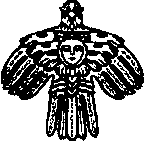 «Няшабöж» сикт овмöдчöминса администрация